	FSU College of Medicine and UWF Physician Assistant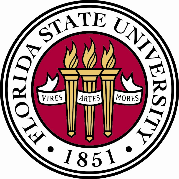  Pipeline Program (PAPP) ChecklistName: DOB:Date: 1.  Do you meet all of the requirements listed on the FSU PA program admissions site? _________http://med.fsu.edu/index.cfm?page=pa.admissionshttp://med.fsu.edu/index.cfm?page=pa.prerequisitehttp://med.fsu.edu/index.cfm?page=pa.technical2.  List the date of your bachelor’s degree graduation: _________3.  Do you have 500 hours of direct patient care experience, or have you taken the Introduction to the PA Profession Course at FSU or University of West Florida? _________4.  Do you have a cumulative GPA of 3.5 or higher? _________Note: If you have completed a Master’s degree, you can petition FSU PA program admissions to accept your graduate course GPA instead of your undergraduate cumulative GPA, even if it was less than 3.5.  5.  Do you have a prerequisite GPA of 3.5 or higher? _________6.  Do you have a GRE score of greater than 150 for both verbal and quantitative? _________7.  Have you taken the GRE within the last 3 years? _________8.  Do you agree to return to Pensacola for the clinical education phase of PA training? _________9.  Have you scheduled an informational meeting with Kimberly Berggren? _________  Note:  You must successfully complete the interview process and submit your application through the Central Application Service for Physician Assistants (CASPA).10.  At this time, I would like to officially apply for the PAPP. ________Additional InstructionsPlease attach a current curriculum vitae (CV)Questions? Contact: Kimberly Berggren PA, DMS-cKimberly.berggren@med.fsu.edu Phone: 850-974-8311